hgدليل استخدام برنامج  الترحيلطريقة استخدام النظام :شاشة تسجيل الدخول : لتسجيل الدخول الي النظام لابد من الحصول رقم ملف (الرقم الوظيفي بداية ب 16) وكلمة المرور يتم ارسالها الي البريد الالكتروني بعد اتمام عملية التسجيل.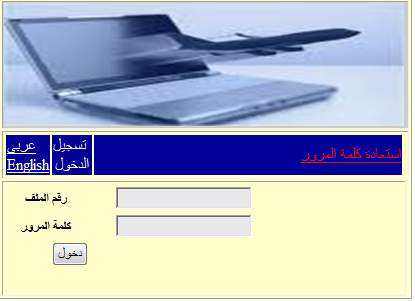 يقوم مسؤل النظام في كل منطقة باضافة مستخدمين واعطاء الصلاحيات لهم من خلال هذة الشاشة: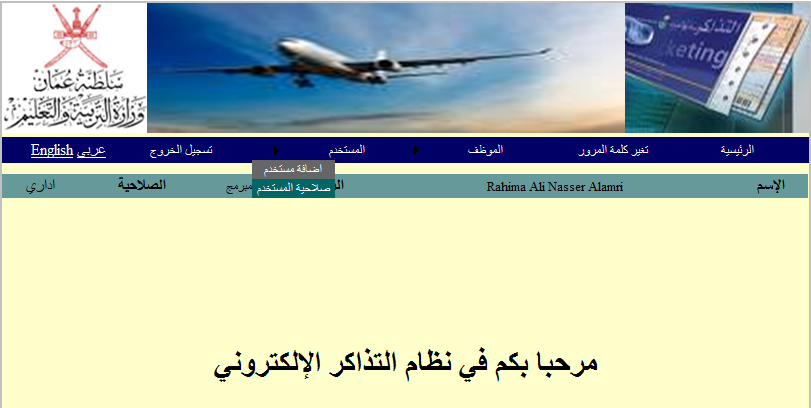 عند اظافه مستخدم لابد اختيار النطاق المتواجد فية الموظف ثم الضغط على زر بحث لاظهار البيانات وبعد ذلك اختيار اسم الصلاحية ثم الضغط على زر حفظ لتتم عمليه التسجيل.في حالة التسجيل ترسل كلمة المرور الي البريد الالكتروني للموظف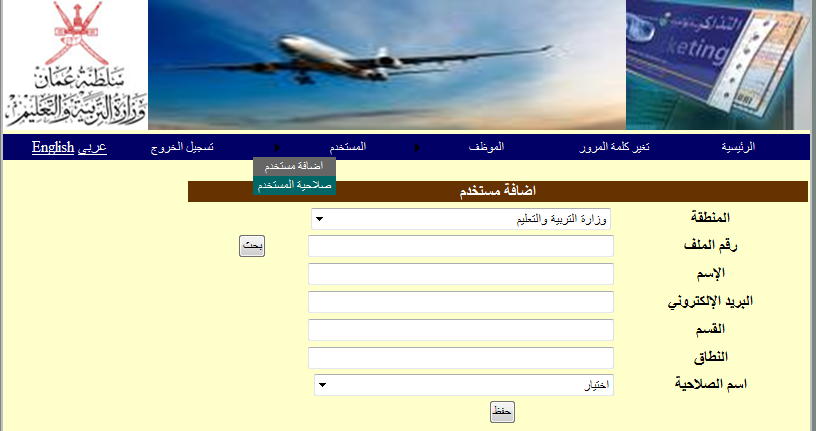 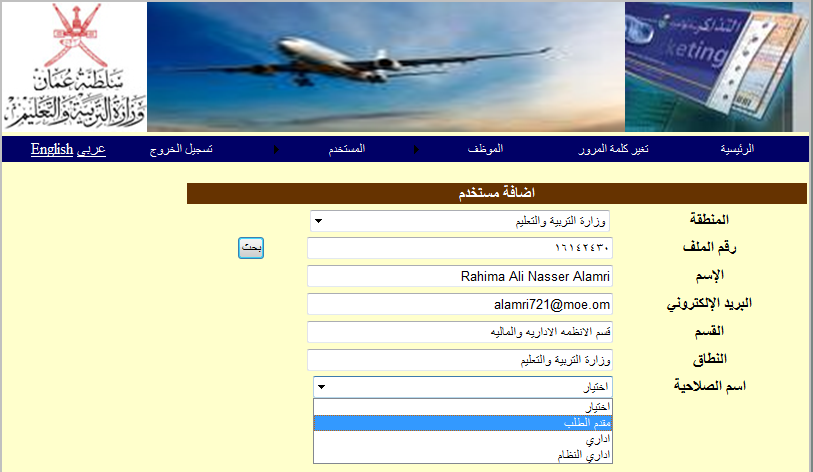 بعد اتمام عملية التسجيل بامكان المستخدم الدخول الي النظام وتسجيل بيانات العائلة:صفحة ادخال بيانات العائلة 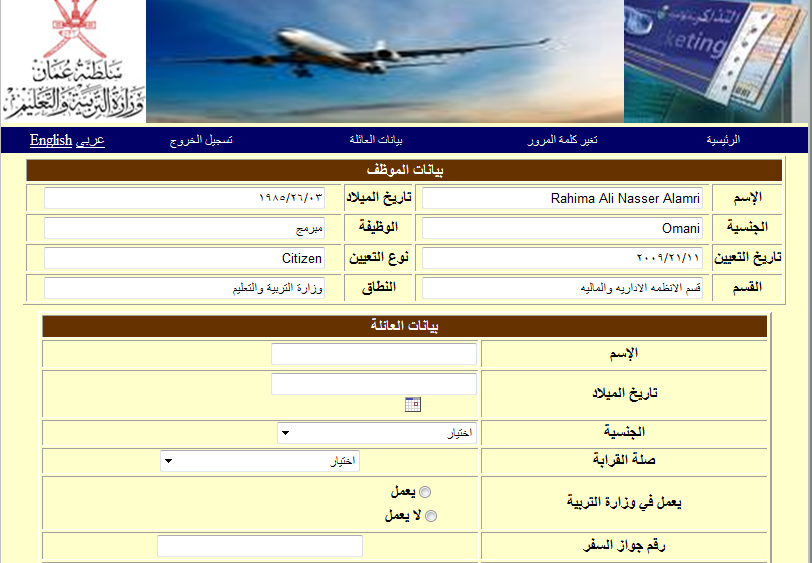 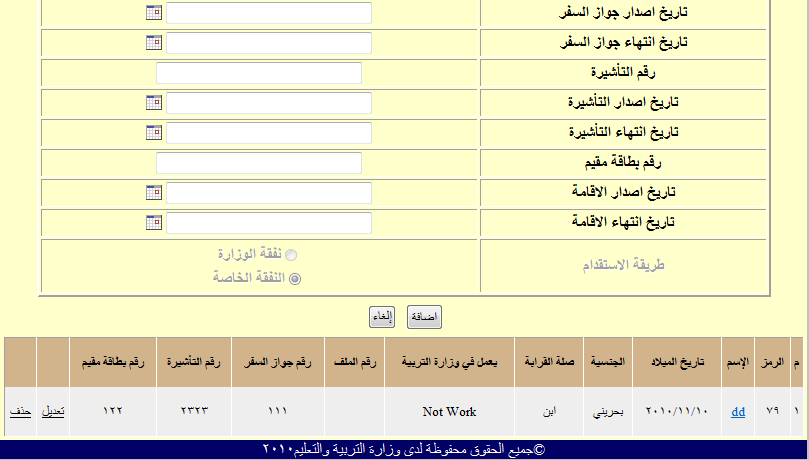 بالامكان اضهار بيانات الابناء من خلال الظغط على اسم الابن \ الابنة فتظهر البيانات كالاتي: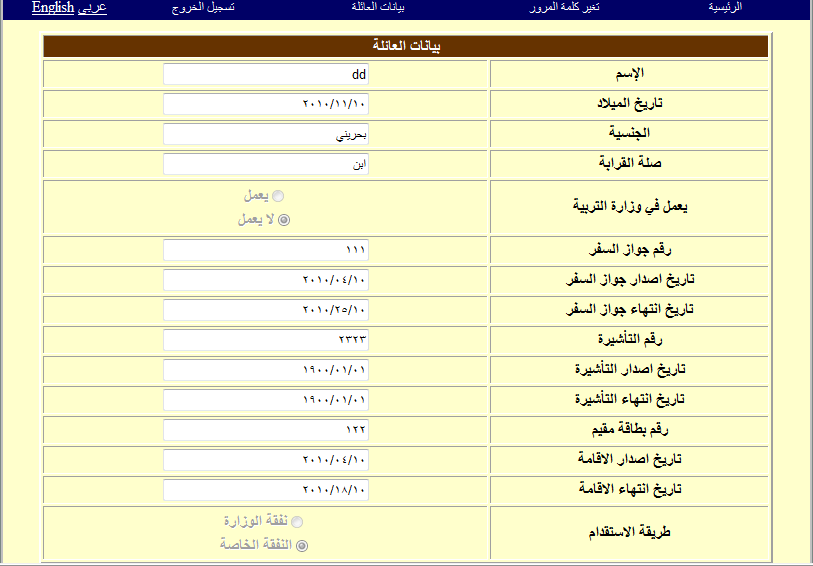 لإستعادة كلمة المرور : يتم ادخال البريد الالكثروني ثم الضغط على زر ارسال بعد ذلك ترسل كلمة المرور الي بريدك الالكتروني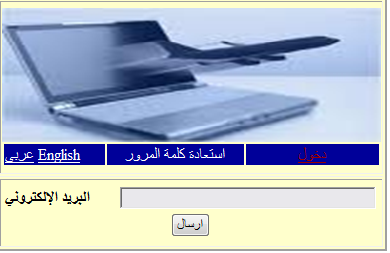 تغير كلمة المرور : بامكان مستخدم النظام تغير كلمة المرور من خلال هذة الشاشة : عند تغير كلمة المرور يتم ارسال كلمة المرور الجديدة الي البريد الالكتروني الخاص بك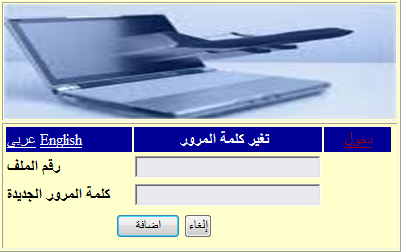 المرحلة الثانية : مرحلة تقديم الطلباتبعد الانتهاء من ادخال بيانات الاسرة بامكان الموظف تقديم طلب تذكرة او تعويض نقدي له او لافراد اسرتة كما يلي :شاشة تقديم طلب للموظف (ولي الامر):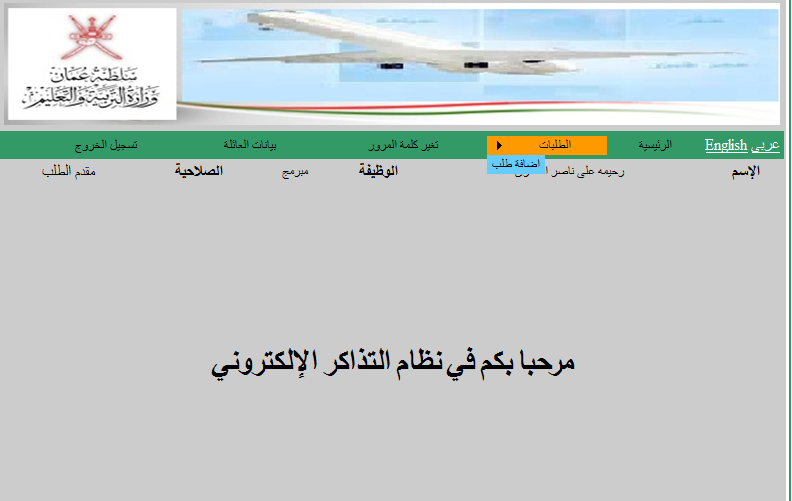 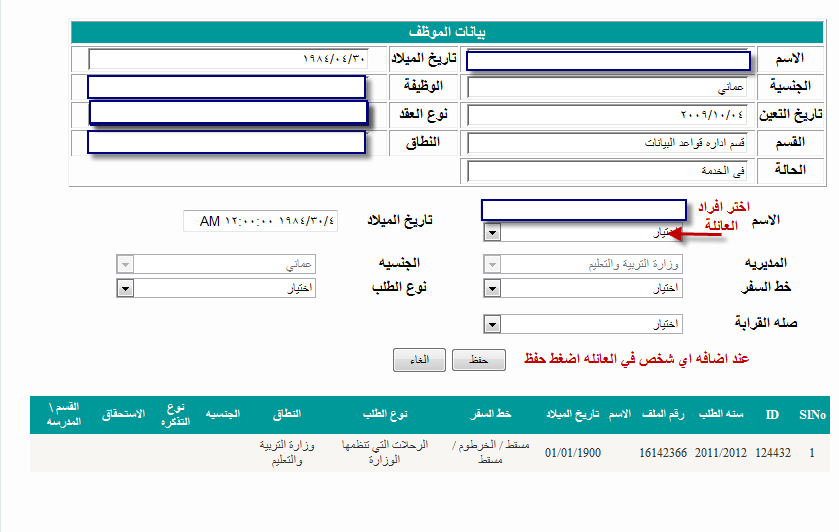 المرحلة الثالثة : مرحلة عرض الطلبات واعتمادها او رفضها من قبل الاداري في دائرة رعاية الموظفين بالوزارهعرض الطلبات : يتم عرض الطلبات كلن حسب منطقتة وبامكان دائرة رعاية الموظفين في الوزارة عرض كافة الطلبات كما هو موضح :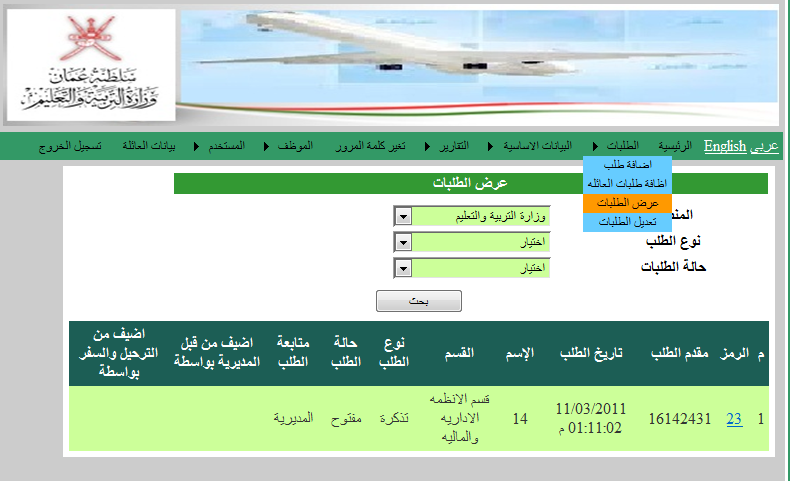 